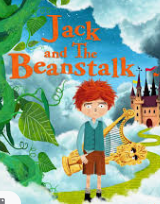 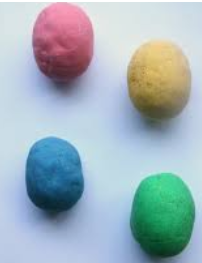 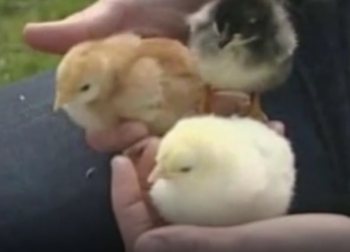 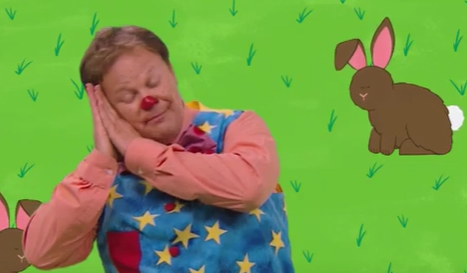 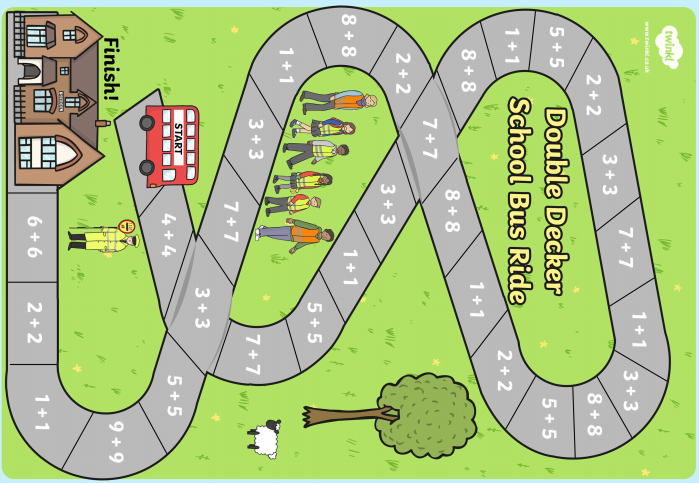 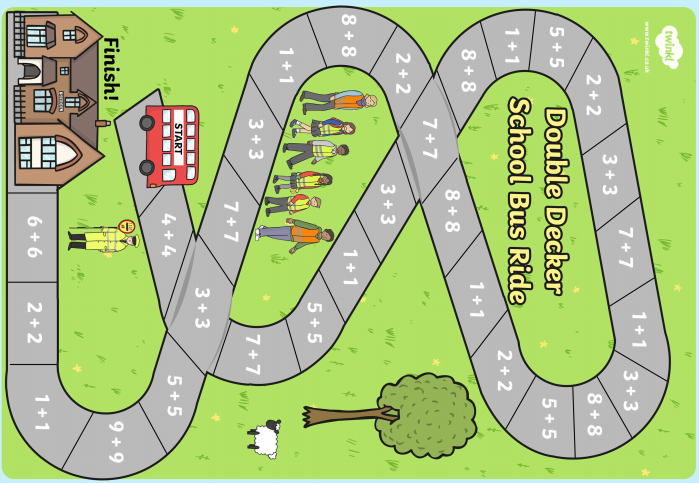 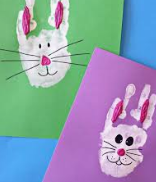 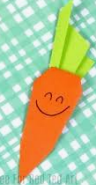 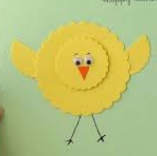 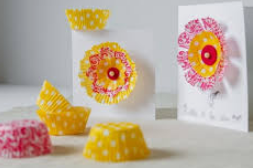 Phonics: It’s time for those tricky old red words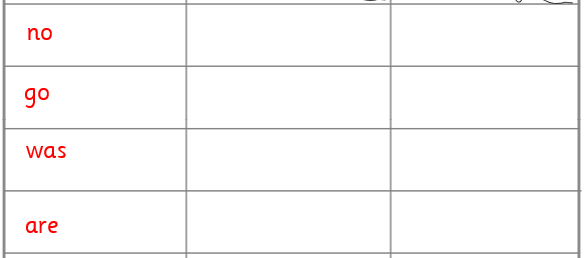 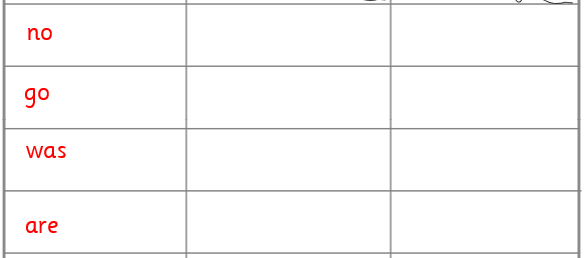 